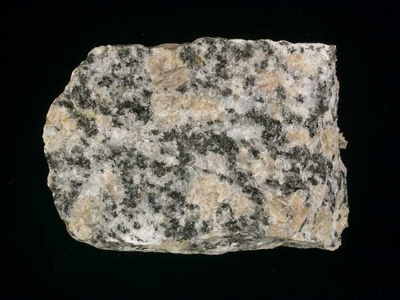 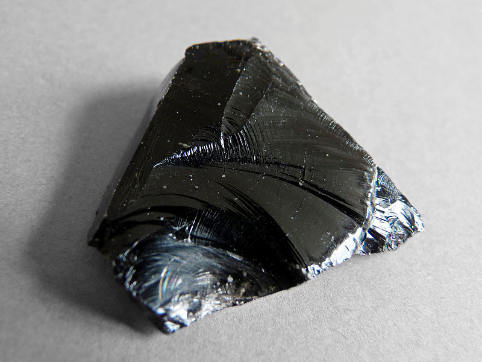 Rock Cycle Guide Book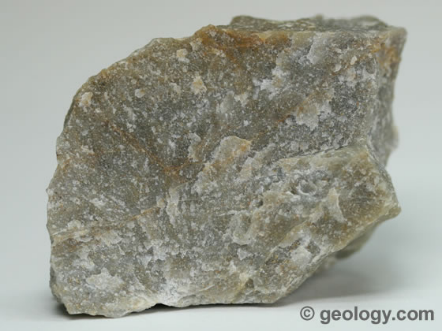 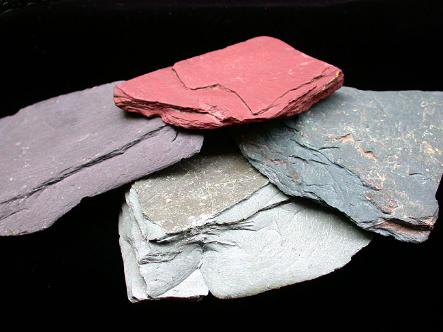 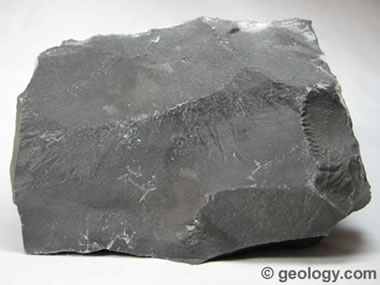 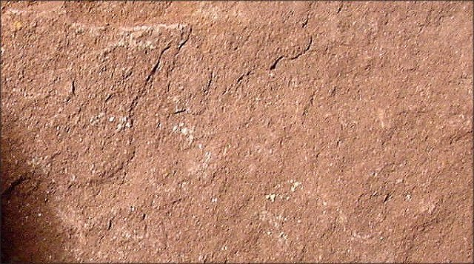 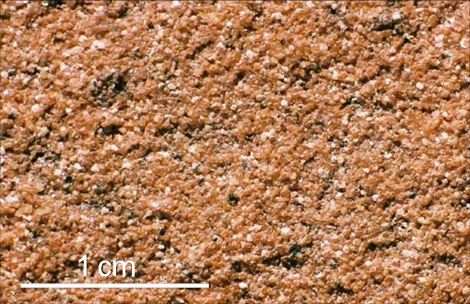 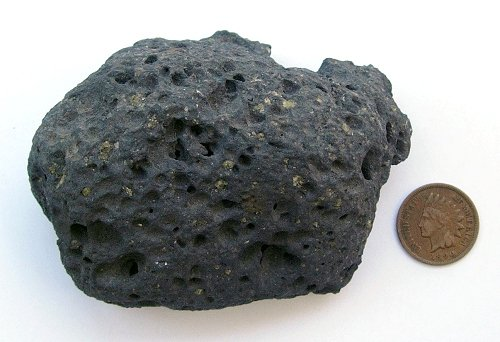 The rock cycle is an important process to understand because…During the rock cycle…